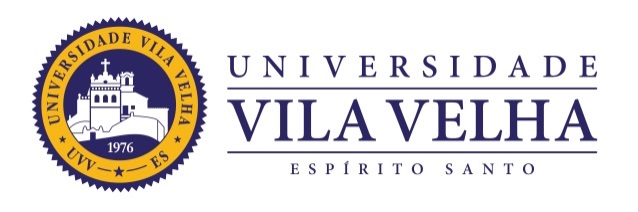 PRÓ-REITORIA DA PESQUISA, PÓS-GRADUAÇÃO E EXTENSÃODocumentos que deverão acompanhar o requerimento:Programa Analítico da disciplina cursada em outras IESAssinatura do professor responsável pela disciplina na UVV que analisou a equivalência.Histórico Escolar do Estudante_________________________                  Data: _____/_____/_________.Assinatura do (a) Aluno (a) ______________________________________De acordo do (a) Professor (a) Orientador (a)REQUERIMENTO DE TRANSFERÊNCIA DE CRÉDITOSREQUERIMENTO DE TRANSFERÊNCIA DE CRÉDITOSREQUERIMENTO DE TRANSFERÊNCIA DE CRÉDITOSREQUERIMENTO DE TRANSFERÊNCIA DE CRÉDITOSREQUERIMENTO DE TRANSFERÊNCIA DE CRÉDITOSREQUERIMENTO DE TRANSFERÊNCIA DE CRÉDITOSREQUERIMENTO DE TRANSFERÊNCIA DE CRÉDITOSREQUERIMENTO DE TRANSFERÊNCIA DE CRÉDITOSREQUERIMENTO DE TRANSFERÊNCIA DE CRÉDITOSREQUERIMENTO DE TRANSFERÊNCIA DE CRÉDITOSREQUERIMENTO DE TRANSFERÊNCIA DE CRÉDITOSNome do (a) Aluno (a):           Nome do (a) Aluno (a):           Nome do (a) Aluno (a):           Nome do (a) Aluno (a):           Nome do (a) Aluno (a):           Nome do (a) Aluno (a):           Matrícula:      Matrícula:      Matrícula:      Matrícula:      Matrícula:      Programa:      Programa:      Programa:      Programa:      Programa:      Programa:      Nível MS/DS :      Nível MS/DS :      Nível MS/DS :      Nível MS/DS :      Nível MS/DS :      E-mail:          E-mail:          E-mail:          E-mail:          E-mail:          E-mail:          Telefone:       Telefone:       Telefone:       Telefone:       Telefone:       Disciplina cursada/Instituição de origem- PREENCHIMENTO DO (A) ALUNO (A) -Disciplina cursada/Instituição de origem- PREENCHIMENTO DO (A) ALUNO (A) -Disciplina cursada/Instituição de origem- PREENCHIMENTO DO (A) ALUNO (A) -Disciplina cursada/Instituição de origem- PREENCHIMENTO DO (A) ALUNO (A) -Equivalência com UVVPREENCHIMENTO DA COORDENAÇÃOEquivalência com UVVPREENCHIMENTO DA COORDENAÇÃOEquivalência com UVVPREENCHIMENTO DA COORDENAÇÃOEquivalência com UVVPREENCHIMENTO DA COORDENAÇÃOEquivalência com UVVPREENCHIMENTO DA COORDENAÇÃOEquivalência com UVVPREENCHIMENTO DA COORDENAÇÃOEquivalência com UVVPREENCHIMENTO DA COORDENAÇÃONome DisciplinaIESC/HNotaCódigoNome disciplinaNome disciplinaC/HSim/NãoQuant de Créditos AprovadosAssinatura